Урок математики в 1 классеТема:«Переместительное свойство сложения. Упражнения на применение таблиц сложения и вычитания в пределах 10»Урок разработала:учитель начальных классовКрасноармейской ОШ I-III ступенейБелоконева Екатерина Степановна2012/2013 уч. годЦели: познакомить детей с переместительным свойством сложения; учить              применять его на практике; упражнять в сложении и вычитании чисел              в пределах 10;           развивать логическое мышление, внимание, память, математическую               речь;           прививать интерес к обучению, воспитывать самостоятельность.Оборудование:  - плакат с изображением дерева;                             - изображения птиц  (7 воробьёв, 2 синицы, 3 снегиря, 1                              сорока);                            - карточки: выражения с «окошками» - 6 шт.;                            - карточки на состав числа 9, 10 – 5 шт.;                            - смайлики с тремя видами настроения – 15 шт.Ход урока(На доске изображение дерева и птиц)I Организационный моментУчитель: - Вот и прозвенел звонок,                  Начинаем наш урок!                  Урок математики.- Ребята, посмотрите, кто же у нас сегодня в гостях?II Контроль, коррекция и закрепление знаний учащихся1. Устный счёт:- Давайте посчитаем, сколько же гостей  к нам прилетело?- Как вы думаете, почему именно эти птицы прилетели?- Сколько птиц слева от дерева?- Сколько птиц справа от дерева?- Где птиц больше, а где меньше?- На какие группы можно разделить всех этих птиц?- Давайте расселим птиц на дереве, для этого решите примеры и узнайте, на какой ветке живут наши группы птиц.( На ветках примеры: 6 – 2; 7 – 5; 9 – 6; 8 – 7.) 2. Минутка каллиграфии:- Ребята, а сейчас откройте тетради.  Вспомним, как пишутся цифры. Но не забывайте, что их нужно писать красиво.Я буду задавать вопросы, а вы внимательно слушайте, считайте и записывайте только ответы.* Сколько дверей в нашем классе?* Сколько  окон в классе?* Сколько штор в классе?* Сколько всего учеников в нашем классе?* Сколько  лампочек в классе?* Сколько девочек в нашем классе?Проверка: - Прочитайте, какие цифры вы записали.(1, 3 , 6,  5,  8,  2.)III Сообщение темы и целей урока- Ребята, птички прилетели к нам в гости не просто так, они хотят познакомить нас с одним особенным свойством сложения – переместительным. И сегодня на уроке мы должны понять, в чём же заключается особенность переместительного свойства сложения. А наши гости нам в этом помогут.IV Изучение нового материала( Учитель размещает птиц: 4 на дереве и 3 на полянке возле дерева.  Птицы одного вида.)- Какие выражения вы можете составить к этому рисунку?  (4 + 3  и  3 + 4)- Чем похожи эти суммы?- Чем отличаются?- Решите эти примеры.- Почему у нас получились одинаковые ответы?- Какой вывод вы можете сделать?Вывод: От перестановки слагаемых сумма не изменяется.( Учащиеся по одному повторяют вывод)V Физкультминутка (общие упражнения):Дул прохладный ветерок,Шёл гулять отряд сорок.Они крыльями махали,Аж до неба поднимали!Опускали крылья вниз,Клювом в землю не уткнись!Ножку левую подняли, А на правой поскакали.Ножку дружно поменялиИ на левой поскакали.Стой на месте, крылья выше.Дышим носом, глубже дышим.Отдохнул отряд сорок – Продолжается урок.VI Первичное закрепление полученных знаний- Итак, как называется свойство сложения, с которым мы только что познакомились? В чём оно заключается?Задание: вставьте в «окошко» нужные числа.(Первое выражение заполняют коллективно, затем каждый самостоятельно на карточках)Проверка: каждый учащийся выходит к доске и объясняет всему классу своё задание.VII Развитие и закрепление математических знанийДидактическая игра «Засели домик» (самостоятельная работа по карточкам).(Двум учащимся даются карточки – «домики» на состав числа 9; трём учащимся – на состав числа 10. Дети самостоятельно «заселяют» домики, коллективно проверяют правильность выполнения задания.) Физкультминутка (для глаз):                      МышкаГлаз своих с мышки кот Васька не сводит.Направо, налево глазищами водит.(Движения глазами, голова неподвижна.)А мышка кружит, а мышка играет,(Круговые движения глазами)Про хитрого Ваську она и не знает.Решение задачи по учебнику: с.80 №5(Дети читают задачу сначала шёпотом, затем один ученик - вслух. Коллективно думают над решением задачи. Записывают только решение.)VIII Подведение итогов урока- Ребята, что нового вы сегодня узнали на уроке?- В чём заключается переместительное свойство сложения?- Я знаю, что вы очень любите сказки и предлагаю вам послушать математическую сказку. Как вы думаете, о чём будет эта сказка?                                       Сказка о перестановке слагаемыхДва воробья, пять галок, три сорокиНашли себе на голову мороку:Задумали скворечник заселить,Ведь там тепло и веселее жить.Два, пять и три – всех дружно посчитали.Выходит… десять. Места будет мало!«А если поменяться нам местами?» - И галок заменили воробьями.Пять, два и три – «Давайте всё менять! – Сороки в крик: - Не влезли мы опять!Начните с нас  - не будет неудач!Три, два и пять! Считайте!» Мудрый грачСмотрел на эти все перестановки.Вмешавшись, он промолвил с расстановкой:«Друзья мои, старались вы напрасно.Как ни считай – вас десять, это ясно.Слагаемые можно переставить,Но суммы, к сожаленью, не убавить.Как ни считай, а сумма всё одна.Как и скворечня, вам она тесна!»Что ж, не беда! Недолго горевали,Через минуту птички распевали:«Мы сделали открытие, представьте!Научное причём! Вот это да!Слагаемые можно переставить,Но сумма неизменна навсегда!В скворечню всем забраться невозможно,Но истинна дороже, чем жильё!Переставлять слагаемые можно!Теперь это открытие – твоё!-  Какое открытие сделали птицы?- Ребята, мне хочется знать, понравился ли вам урок? Подойдите, пожалуйста, к столу и выберите личико с вашим настроением.( На столе учителя смайлики: с улыбкой – отличное настроение, обычное выражение – удовлетворительное настроение, грустное личико – плохое настроение.)- На этом наш урок закончен.2 + 3 = 3 + 1 +      = 2 + 17 + 3 = 3 +      + 4 = 4 + 35 + 3 =      + 56 +      = 2 + 699101075864339286457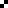 